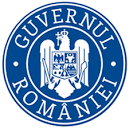 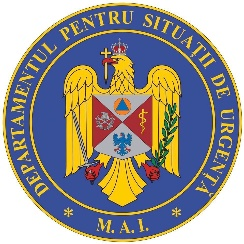 BULETIN DE PRESĂ  20 mai 2021, ora 13.00Până astăzi, 20 mai, pe teritoriul României, au fost confirmate 1.074.297 de cazuri de persoane infectate cu noul coronavirus (COVID – 19). 1.029.375 de pacienți au fost declarați vindecați. În urma testelor efectuate la nivel național, față de ultima raportare, au fost înregistrate 618 cazuri noi de persoane infectate cu SARS – CoV – 2 (COVID – 19), acestea fiind cazuri care nu au mai avut anterior un test pozitiv. Distribuția pe județe a cazurilor per total și a celor noi o regăsiți în tabelul de mai jos.  *Referitor la „cazurile noi nealocate pe județe”, facem precizarea că numărul acestora este determinat de modificările aduse platformei electronice prin care sunt raportate și centralizate rezultatele testelor pentru noul coronavirus. Astfel, conform noii metodologii, centrele de testare introduc în mod direct rezultatele testelor realizate, urmând ca de la nivelul Direcțiilor de Sănătate Publică să fie realizată ancheta epidemiologică și atribuite cazurile pozitive județului/localității de care aparțin persoanele infectate.Coeficientul infectărilor cumulate la 14 zile, raportate la 1.000 de locuitori este calculat de către Direcțiile de Sănătate Publică, la nivelul Municipiului București și al județelor. Mai jos aveți graficul realizat în baza raportărilor primite de CNCCI de la Direcțiile de Sănătate Publică: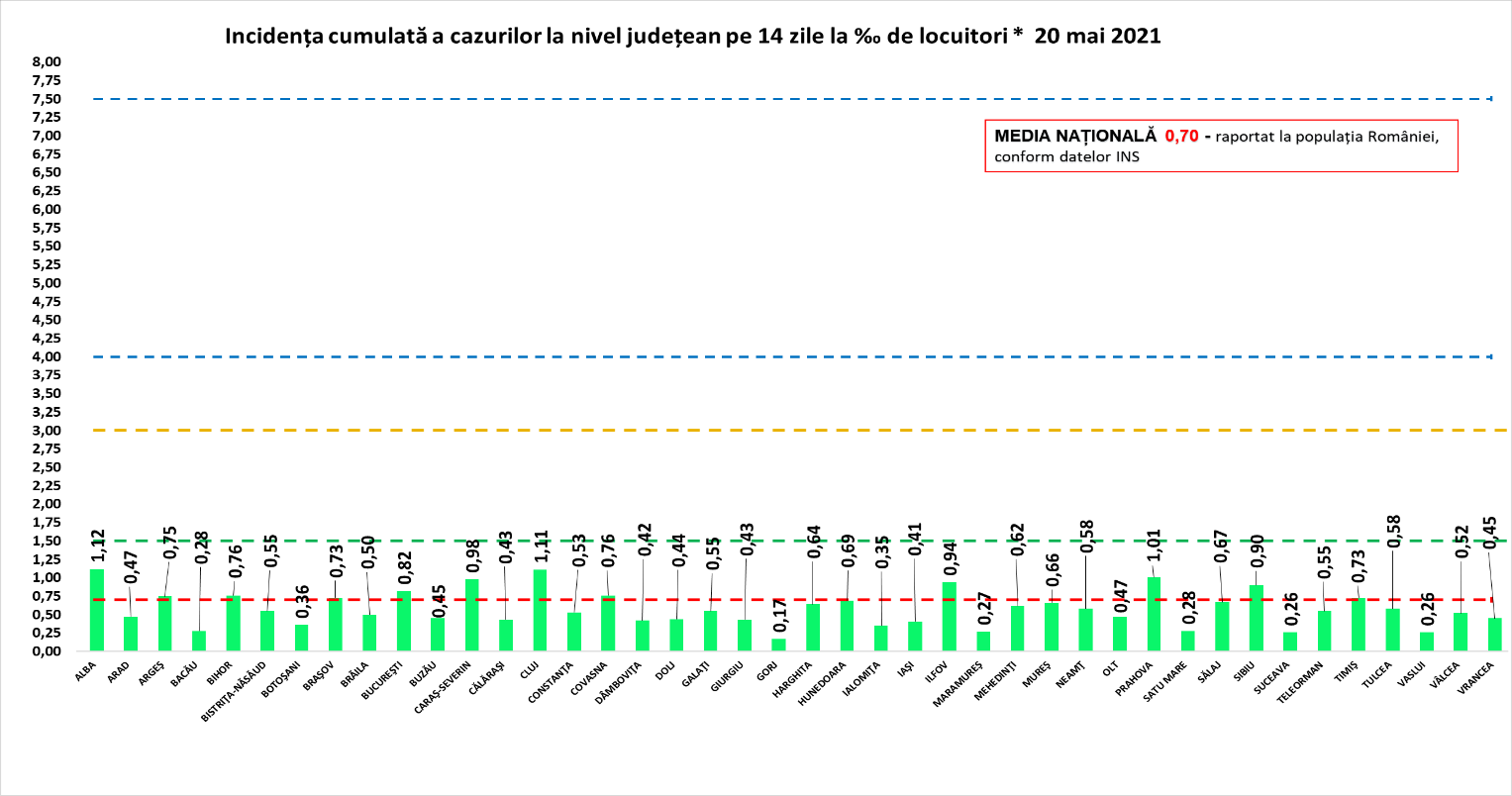 Distinct de cazurile nou confirmate, în urma retestării pacienților care erau deja pozitivi, 159 de persoane au fost reconfirmate pozitiv. Distribuția pe județe a acestor cazuri o regăsiți în tabelul de mai jos. Până astăzi, 29.777 de persoane diagnosticate cu infecție cu SARS – CoV – 2 au decedat.În intervalul 19.05.2021 (10:00) – 20.05.2021 (10:00) au fost raportate 61 de decese (36 bărbați și 25 femei), ale unor pacienți infectați cu noul coronavirus, internați în spitalele din Alba, Argeș, Arad, Bihor, Brașov, Brăila, Caraș-Severin, Cluj,  Covasna, Dâmbovița, Dolj, Galați, Harghita, Ialomița, Iași, Mehedinți,  Neamț, Olt, Prahova, Satu Mare, Sibiu, Suceava, Teleorman, Timiș, Vaslui, Vâlcea, Vrancea, Ilfov și Municipiul București.Dintre acestea, 3 decese au fost înregistrate la categoria de vârstă 40-49 ani, 4 decese la categoria de vârstă 50-59 ani, 14 decese la categoria de vârstă 60-69 ani, 19 decese la categoria de vârstă 70-79 ani și 21 decese la categoria de vârstă peste 80 ani.56 dintre decesele înregistrate sunt ale unor pacienți care au prezentat comorbidități, 4 pacienți decedați nu au înregistrat comorbidități, iar pentru 1 pacient decedat nu au fost raportate comorbidități până în prezent.În unitățile sanitare de profil, numărul total de persoane internate cu COVID-19 este de 4.137. Dintre acestea, 663 sunt internate la ATI.  Până la această dată, la nivel național, au fost prelucrate 7.713.542 de  teste RT-PCR și 1.071.023 de teste rapide antigenice. În ultimele 24 de ore au fost efectuate 20.560 de teste RT-PCR (10.626 în baza definiției de caz și a protocolului medical și 9.934 la cerere) și 10.692 de teste rapide antigenice. Pe teritoriul României, 11.938 de persoane confirmate cu infecție cu noul coronavirus sunt în izolare la domiciliu, iar 4.629 de persoane se află în izolare instituționalizată. De asemenea, 40.689 de persoane se află în carantină la domiciliu, iar în carantină instituționalizată se află 69 de persoane.În ultimele 24 de ore, au fost înregistrate 732 de apeluri la numărul unic de urgență 112 și 972 la linia TELVERDE (0800 800 358), deschisă special pentru informarea cetățenilor.Ca urmare a încălcării prevederilor Legii nr. 55/2020 privind unele măsuri pentru prevenirea și combaterea efectelor pandemiei de COVID-19, polițiștii și jandarmii au aplicat, în ziua de 19 mai, 1.314 sancțiuni contravenționale, în valoare de 307.350 de lei.De asemenea, prin structurile abilitate ale Poliției, a fost întocmit, ieri, un dosar penal pentru zădărnicirea combaterii bolilor, faptă prevăzută și pedepsită de art. 352 Cod Penal.Reamintim cetățenilor că Ministerul Afacerilor Interne a operaționalizat, începând cu data de 04.07.2020, o linie TELVERDE (0800800165) la care pot fi sesizate încălcări ale normelor de protecție sanitară.Apelurile sunt preluate de un dispecerat, în sistem integrat, și repartizate structurilor teritoriale pentru verificarea aspectelor sesizate.În ceea ce privește situația cetățenilor români aflați în alte state, 23.536 de cetățeni români au fost confirmați ca fiind infectați cu SARS – CoV – 2 (coronavirus): 2.542 în Italia, 16.778 în Spania, 195 în Marea Britanie, 127 în Franța, 3.124 în Germania,  93 în Grecia, 49 în Danemarca, 37 în Ungaria, 28 în Olanda, 2 în Namibia, 5 în SUA, 8 în Suedia,  141 în Austria, 22 în Belgia, 6 în Japonia, 2 în Indonezia, 58 în Elveția, 4 în Turcia, 2 în Islanda, 2 în Belarus, 7 în Bulgaria, 13 în Cipru, 4 în India, 5 în Ucraina, 8 în Emiratele Arabe Unite, 14 în Republica Moldova, 3 în Muntenegru, 218 în Irlanda, 5 în Singapore, 5 în Tunisia, 8 în Republica Coreea, 2 în Bosnia și Herțegovina, 2 în Serbia și câte unul în Argentina, Luxemburg, Malta, Brazilia, Kazakhstan, Republica Congo, Qatar, Vatican, Portugalia, Egipt, Pakistan, Iran, Slovenia, Federația Rusă, Croația, Finlanda și Polonia. De la începutul epidemiei de COVID-19 (coronavirus) și până la acest moment, 190 de cetățeni români aflați în străinătate, 34 în Italia, 19 în Franța, 43 în Marea Britanie, 60 în Spania, 14 în Germania, 2 în Belgia, 3 în Suedia, 5 în Irlanda, 2 în Elveția, 2 în Austria, unul în SUA, unul în Brazilia, unul în Republica Congo, unul în Grecia, unul în Iran și unul în Polonia, au decedat.Dintre cetățenii români confirmați cu infecție cu noul coronavirus, 798 au fost declarați vindecați: 677 în Germania, 90 în Grecia, 18 în Franța, 6 în Japonia, 2 în Indonezia, 2 în Namibia, unul în Luxemburg, unul în Tunisia și unul în Argentina.Notă: aceste date sunt obținute de misiunile diplomatice și oficiile consulare ale României în străinătate, fie de la autoritățile competente din statele de reședință, în măsura în care aceste date fac obiectul comunicării publice, fie în mod direct de la cetățenii români din străinătate.Le reamintim cetățenilor să ia în considerare doar informațiile verificate prin sursele oficiale și să apeleze pentru recomandări și alte informații la linia TELVERDE - 0800.800.358. Numărul TELVERDE nu este un număr de urgență, este o linie telefonică alocată strict pentru informarea cetățenilor și este valabilă pentru apelurile naționale, de luni până vineri, în intervalul orar 08.00 – 20.00. De asemenea, românii aflați în străinătate pot solicita informații despre prevenirea și combaterea virusului la linia special dedicată lor, +4021.320.20.20.În continuare vă prezentăm situația privind infectarea cu virusul SARS – CoV – 2 la nivel european și global:În intervalul 6 mai 2021 – 13 mai 2021, au fost raportate 31.545.500 de cazuri în UE / SEE. Cele mai multe cazuri au fost înregistrate în Franţa, Italia, Spania și Germania. Începând din 15 decembrie, CEPCB a întrerupt publicarea datelor privind numărul cazurilor confirmate și numărul cetățenilor decedați, atât în UE / SEE, Regatul Unit, Monaco, San Marino, Elveția, Andorra, cât și la nivel global. Aceste raportări sunt actualizate săptămânal.   Sursă: Centrul European pentru Prevenirea și Controlul Bolilor (CEPCB) (https://www.ecdc.europa.eu/en)  * Datele referitoare la numărul persoanelor vindecate, raportate zilnic în mod defalcat pe state și la nivel global, au încetat să fie prelucrate și comunicate de către centrul specializat în agregarea datelor de acest tip, respectiv Johns Hopkins CSSE.    ** Datele din paranteze reprezintă numărul de cazuri noi, în intervalul 6 mai 2021 – 13 mai 2021.*** CEPCB precizează că actualizările la nivel național sunt publicate pe coordonate diferite de timp și procesate ulterior, ceea ce poate genera discrepanțe între datele zilnice publicate de state și cele publicate de CEPCB. Grupul de Comunicare StrategicăNr. crt.JudețNumăr de cazuri confirmate(total)Număr de cazuri nou confirmateIncidența  înregistrată la 14 zile1.Alba21069261,122.Arad2354680,473.Argeș27161190,754.Bacău25962110,285.Bihor29046170,766.Bistrița-Năsăud1182180,557.Botoșani14089140,368.Brașov43466300,739.Brăila1320080,5010.Buzău12502140,4511.Caraș-Severin11351240,9812.Călărași999730,4313.Cluj57248441,1114.Constanța42743140,5315.Covasna848360,7616.Dâmbovița2240040,4217.Dolj26498160,4418.Galați27437130,5519.Giurgiu1096370,4320.Gorj918130,1721.Harghita8219100,6422.Hunedoara2280080,6923.Ialomița1071320,3524.Iași42196260,4125.Ilfov44912150,9426.Maramureș2030550,2727.Mehedinți828240,6228.Mureș23809140,6629.Neamț18777190,5830.Olt14506100,4731.Prahova34950341,0132.Satu Mare1293760,2833.Sălaj1089040,6734.Sibiu26327350,9035.Suceava24101100,2636.Teleorman1363050,5537.Timiș54123190,7338.Tulcea8375110,5839.Vaslui1589650,2640.Vâlcea16319110,5241.Vrancea1062550,4542.Mun. București182852910,8243.Cazuri noi nealocate pe județe590*-20 TOTAL TOTAL1.074.297618 Nr. Crt.JUDEȚProbe pozitive la retestare1ALBA72ARAD03ARGEŞ104BACĂU35BIHOR36BISTRIŢA-NĂSĂUD17BOTOŞANI28BRĂILA19BRAŞOV710BUZĂU311CĂLĂRAŞI112CARAŞ-SEVERIN613CLUJ714CONSTANŢA415COVASNA016DÂMBOVIŢA317DOLJ018GALAŢI319GIURGIU220GORJ421HARGHITA222HUNEDOARA223IALOMIŢA224IAŞI625ILFOV526MARAMUREŞ127MEHEDINŢI128MUNICIPIUL BUCUREŞTI1729MUREŞ330NEAMŢ931OLT232PRAHOVA1133SĂLAJ234SATU MARE035SIBIU236SUCEAVA237TELEORMAN338TIMIŞ639TULCEA540VÂLCEA541VASLUI542VRANCEA1TOTAL159ŢARACAZURI CONFIRMATEDECEDAȚIFranţa     5.777.087  (+124.840)106.421  (+1.573)Regatul Unit4.434.860    (+14.659)127.605       (+67)Italia4.111.210    (+66.448)122.833  (+1.656)Spania3.581.392    (+40.962)  78.895     (+602)Germania3.527.251  (+101.269)              84.829  (+1.553) SITUAȚIE GLOBALĂ LA 19 MAI 2021SITUAȚIE GLOBALĂ LA 19 MAI 2021CAZURI CONFIRMATEDECEDAȚI 158.673.640  (+5.453.064) 3.299.568   (+90.152)